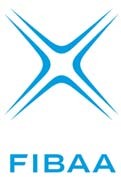 Description of Course Unit according to the ECTS User’s Guide 2021© FIBAA – December 2021Course unit titleManagement Science PhilosophyCourse unit codePHE801Type of course unit (Compulsory, optional)CompulsoryLevel of course unit (according toEQF: first cycle Bachelor, second cycle Master)The Third Cycle of Doctoral Degree ProgramYear of study when the course unit is delivered(if applicable)2020 – 2021Semester/trimester when the course unit is delivered1st Semester of Doctoral StudyNumber of ECTS credits allocated3.2 creditsName of lecturer(s)Prof.Dr. Anis Eliyana, SE., M.Si.Dr. Indrianawati UsmanLearning outcomes of the course unitBy the end of this course, the students are expected to be able to describe the development of science, logic and scientific philosophy, perspectives and theories in Management science.Mode of Delivery  (face-to-face, distance learning)Face-to-faceDistance learning by using AULA UNAIR 
(due to pandemic COVID-19 situation)Prerequisites and co-requisites (if applicable)Course contentThis course aims to provide scientific philosophy as well as in-depth and comprehensive insights into the development of paradigms, theories, and practices in Management Science. Followings are the provided materials included in the course: -The definition and scope of management science.The History and development of materials and theories in management science, various debates in the development of the theories and concepts in management science.Recommended or requiredreading and other learning resources/toolsFollowings are the literature references the students can refer to each week:Books:Wren, D. A., & Bedeian, A. G. (2017). The Evolution of Management Thought. (7 Th). Wiley.Thakkar, B. S. (2019). A Paradigm Shift in Management Philosophy: Future Challenges in Global Organizations. https://doi.org/10.1007/978-3-030-29710-7_2Journals:Amankwah-Amoah, J., Khan, Z., & Wood, G. (2020). COVID-19 and business failures: The paradoxes of experience, scale, and scope for theory and practice. European Management Journal, 138028. https://doi.org/10.1016/j.emj.2020.09.002Berry, M. A., & Randinelli, D. A. (1998). Proactive_Corporate_Environmental_Management. Acedemy of Management Executive, 12(2), 38–50.Beyer, J. . (2003). Critically Analysing an Academic Article or Book. JSIS Writing Cente. https://doi.org/10.1177/089431849600900401Bohl, K. W. (2019). Leadership as Phenomenon: Reassessing the Philosophical Ground of Leadership Studies. Philosophy of Management, 18(3), 273–292. https://doi.org/10.1007/s40926-019-00116-xBoxer, L. (2007). Sustainability Perspectives. Philosophy of Management, 6(2), 87–97. https://doi.org/10.5840/pom20086237Other  articles whose the topics are adapted to the learning materials.Planned learning activities and teaching methodsLecturesDiscussion or Work GroupPresentationLanguage of instructionEnglishIndonesiaAssessment methods and criteriaIn order to pass this course, the students must meet the followings:Being punctual and meeting 75% attendance of the scheduled classes.Achieving a satisfactory attempt at all assessment tasks listed below:Assessment details:Weekly assignment: 10%Individual participation: 30%Mid semester examination: 30%Final semester examination: 30%